Volleyball Study GuideGAME - 25 points (must win by 2 points)  (Rally scoring)MATCH - when a team wins 2 out of 3 games (3 out of 5 in upper level) TEAM - consists of six players - they rotate in a circle going in a clockwise direction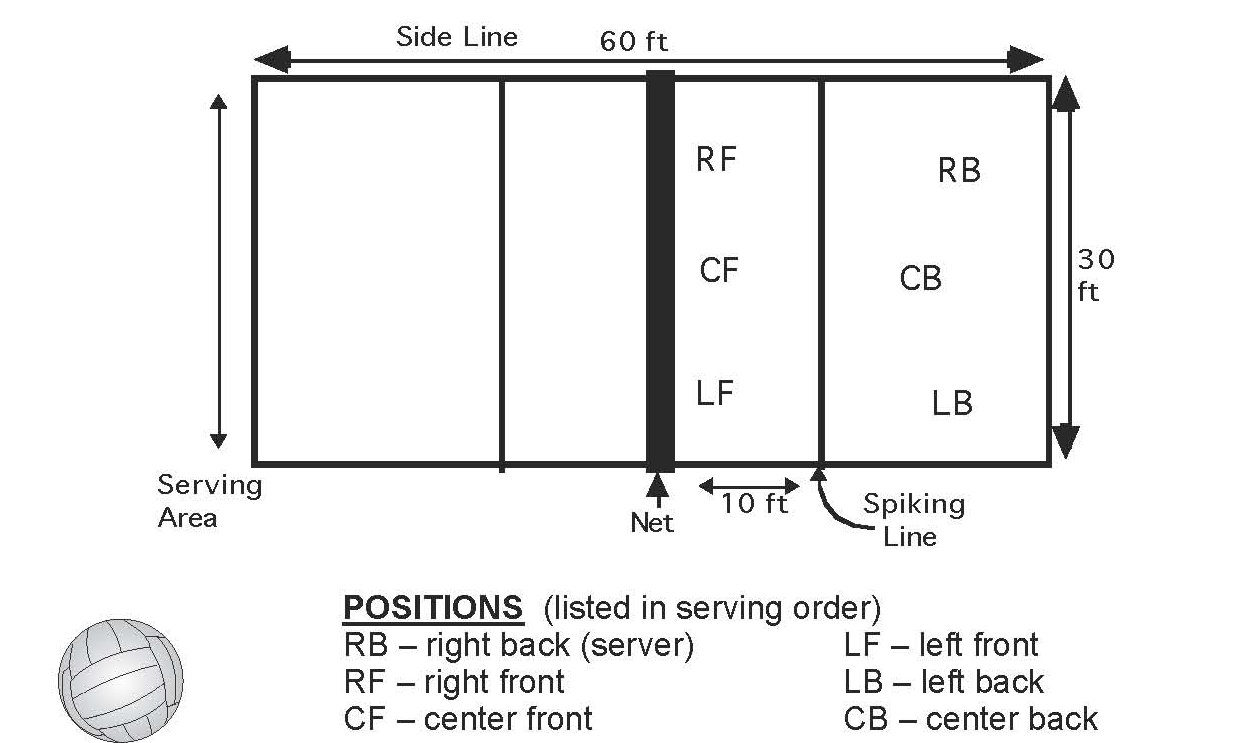 Rally Scoring – In Rally Scoring a point is scored on each serve, matches are 2 out of 3 games, games 1-2 go to 25 points, game 3 goes to 15 points. A serve can touch the net and if it goes over, it remains in play. (upper level matches are 3 out of 5 games, game 1 – 4 go to 25 points, game 5 is 15 points)TERMINOLOGYServe - putting the ball in play over the net and into the opponents’ court by the right back.  The server must serve the ball in an area from between the right and left sideline,  provided he or she remains behind the end line. The ball can be served underhand or  overhand.Round Robin Tournament - when every team plays every other team at least one timeFoot Fault - when the server steps on or over the end line while serving (side out)Dead Ball - a ball temporarily out of playPoint - when the live ball is not returned over the net legally. Either the   serving team or receiving team can score points (rally scoring)Side Out - when the serving team fails to win a point. The serve is given to the other teamLegal Hit - the ball is hit with any part of the body above the waistIllegal Hit - when the ball comes to rest momentarily on any part of the body or is hit with   any part of the body below the waistOut of Bounds - any surface or object outside the court except a player, playing the ballBump (forearm pass) - hitting a ball underhand with the forearms. It is the first hit used to   slow the ball down for your own team.Set - a two-hand overhead hit. Places the ball up in position for your spiker.Spike - a one-hand overhead hit. Hit hard downward at the other team for a point.Note: There are many more types of legal hits, e.g. dink, dig, drive etc.GENERAL RULES * Remember there are several sets of rules.1. Teams change courts at the end of each game of the match. During the third game of     the match they re-toss a coin to determine choice of side or serve.2. The server cannot step on or over the end line until the ball is served. (foot fault)3. The players must be in bounds and in their positions on the serve.4. Each team has 3 hits to get the ball over the net.5. Each player is allowed only one hit in a row. If a player hits the ball and someone else     hits it, the first player may hit the ball again6. A player may not lift, hold or push the ball.7. The ball is dead once it hits any part of the body below the waist.8. A ball that hits the net during play is good and may be played.9. If a ball hits the net on a serve, whether in goes over or not, it is a net serve and      illegal or side out in Standard scoring but okay in Rally scoring if it goes onto the     court.  10. It is a violation if a player touches the net or steps over the centerline while the ball         is in play.11. If two players hit the ball simultaneously (at the same time), it counts as one hit and       either one of them may hit it again.12. A ball that lands on a line is good and play should continue. It is not a dead ball.13. Players may run out of bounds to hit a ball but may not cross the center line.14. It is illegal for back line players to run up in front of the 10 ft. spiking line (3 meter         line) to block or spike the ball or to make any offensive plays.15. It is illegal to serve out of turn or to have someone else serve for you.PLAYER ETIQUETTE1. Roll the ball under the net when sending it to the other team.2. Be courteous to officials, opponents and teammates.3. Play your own position. Let everyone try to hit the ball - Remember, we learn from our     own mistakes. Help your teammates by encouraging them not discouraging them.4. Call the score out before serving - say the servers score first.5. Use common sense and good manners toward EVERYONE!YOU CAN BE MORE COURTEOUS THAN THIS BUT NOT LESSBRIEF HISTORY & DIMENSIONSVolleyball was introduced by William J. Morgan in 1895 at the Y.M.C.A. in Holyoke, Mass. It has been an Olympic sport since 1964. The net height varies by men, women, & age.  Revised 10/25/15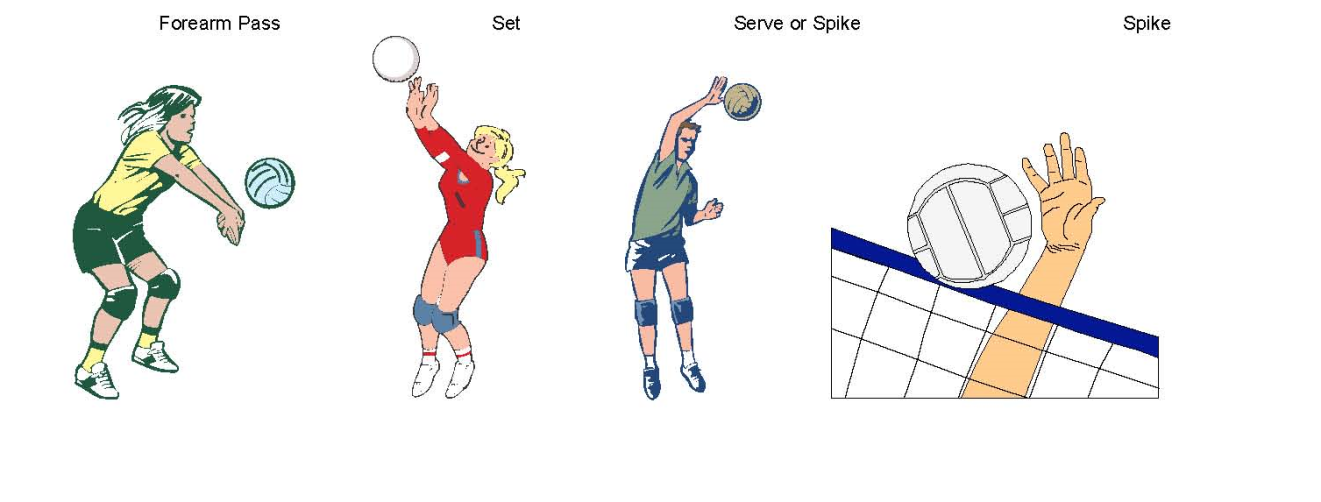 